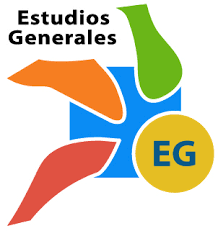 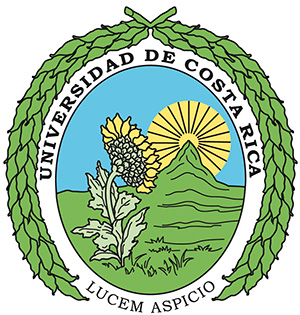 Escuela de Estudios GeneralesSección de Ciencias BiológicasCátedra Enrique Macaya LahmannInvitan a la conferencia virtualVejez y HerenciaPresenta: Dr. Gabriel Silva ArévaloMédico Pediatra, especialidad en Genética Clinica. Universidad San Carlos de GuatemalaEnlace: https://udecr.zoom.us/j/82743375132?pwd=Wi94NHloUzN2YjM0ME5ObFp3ZVNQUT09ID: 827 4337 5132Contraseña: catedraFecha: 6 de Octubre 2022, 3:00pmDr. Gabriel Silva ArévaloEl Dr. Silva hizo su formación médica en Guatemala, seguida de una especialidad de Citogenética y Genética Clínica en el Baylor College of Medicine para culminar con un posgrado en Ciencias Médicas de la Universidad de San Carlos de Guatemala (USAC). Se ha desempeñado en varios puestos y cargos profesionales, además, como profesor de la Facultad de Medicina de la USAC donde también ha realizado diversos proyectos de investigación y publicaciones ligados a su quehacer académico y profesional.